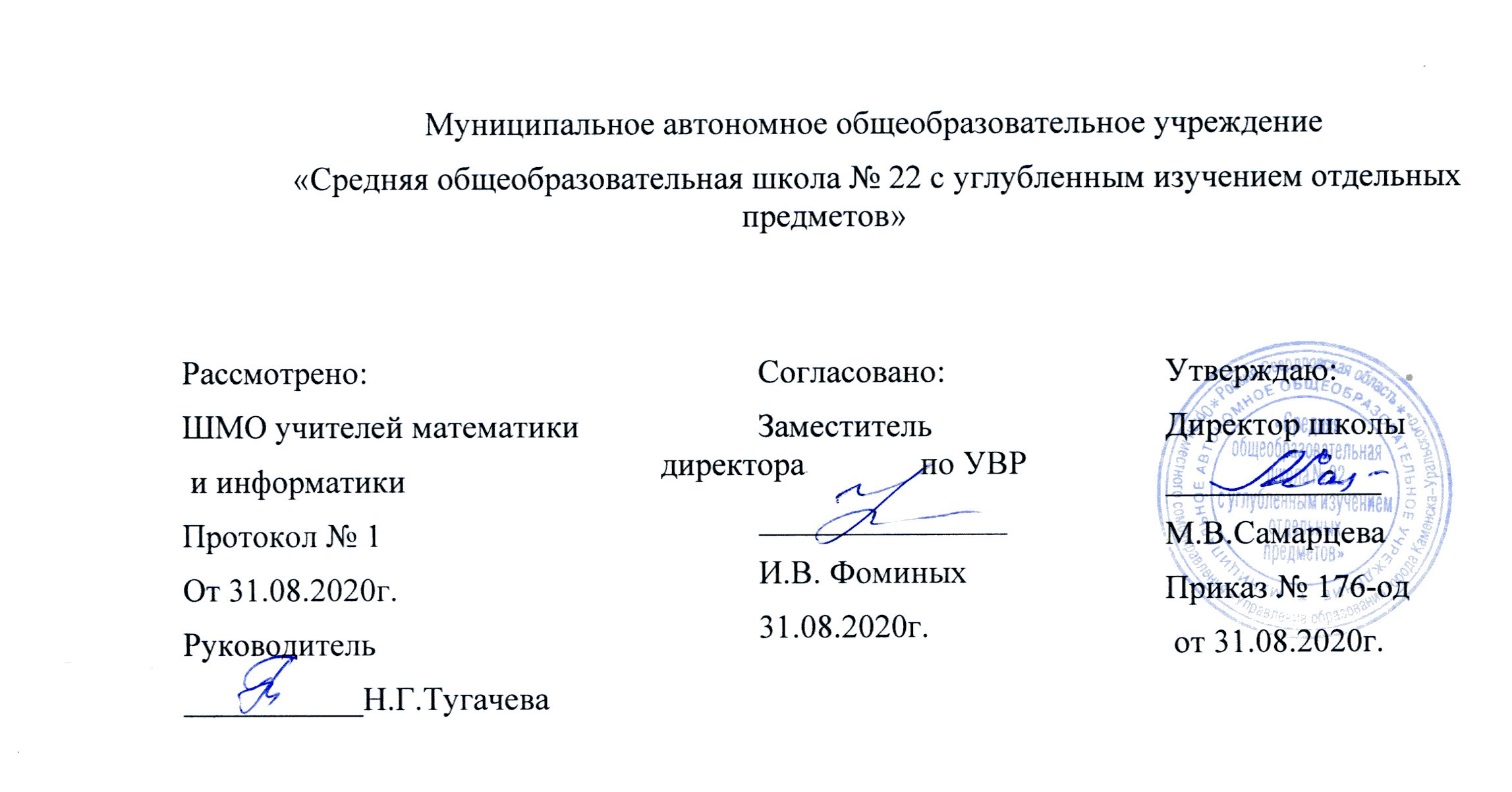 Элективный курсПроектная деятельность(ФГОС СОО)Составитель: О.В. Колмакова,учитель информатики,высшая квалификационная категорияг. Каменск-Уральский2020 г.1.Пояснительная запискаОдним из путей формирования УУД в Средней школе №22 является включение обучающихся в учебно-исследовательскую и проектную деятельность. На уровне среднего общего образования исследование и проект приобретают статус инструментов учебной деятельности полидисциплинарного характера, необходимых для освоения социальной жизни и культуры.На уровне основного общего образования процесс становления проектной деятельности предполагал и допускал наличие проб в рамках совместной деятельности обучающихся и учителя. На уровне среднего общего образования проект реализуется лично самим старшеклассником.Рабочая программа элективного курса «Индивидуальный проект» предназначена для обучающихся 10 и 11 классов, осуществляющих проектную и исследовательскую деятельность, и для учителей, выступающих в роли научных консультантов и обеспечивает преемственность обучения с подготовкой обучающихся по программам основного общего образования.Сроки реализации программы – 2 года, 10 - 11 классы (68 часов; режим занятий – 40 минут).Основная концепция программы «Индивидуальный проект» - подготовить самостоятельно мыслящего исследователя, поднять авторитет науки, научить учиться - самостоятельно добывать и систематизировать новые знания, Рабочая программа учебного курса составлена в соответствии с• Федеральным законом от 29 декабря 2012 г. N 273-ФЗ "Об образовании вРоссийской Федерации",• Федеральным государственным образовательным стандартом среднегообщего образования (с изм., внесенными Приказами Минобрнауки России о29.12. 2014№1645, 31.12.2015 №1578, 7.08.2017 №613).• Примерными программами, созданными на основе Федеральногогосударственного образовательного стандарта, входящими вгосударственный реестр примерных программ. (Примерная основнаяобразовательная программа среднего общего образования одобренарешением федерального учебно-методического объединения по общемуобразованию. Протокол от 28 июня 2016 г. № 2/16-з)• Федеральным перечнем учебников, рекомендованных к использованию приреализации имеющих государственную аккредитацию образовательныхпрограмм общего образования,• СанПиН 2.4.2. 2821 – 10 «Санитарно-эпидемиологическими требованиями кусловиям и организации обучения в общеобразовательных учреждениях»(утверждены постановлением Главного государственного санитарного врачаРоссийской Федерации от 29 декабря 2010 г. № 189, зарегистрированы вМинюсте России 3 марта 2011 г., регистрационный номер 19993);• Федеральными требованиями к образовательным учреждениям в частиминимальной оснащенности учебного процесса и оборудования учебныхпомещений (утверждены приказом Министерства образования и наукиРоссийской Федерации 4 октября 2010 г. № 986, зарегистрированы вМинюсте России 3 марта 2011 г., регистрационный номер 19682).1.1. Актуальность программыАктуальность программы обусловлена ее методологической значимостью. Знания и умения, необходимые для организации проектной и исследовательской деятельности, в будущем станут основой для организации научно-исследовательской деятельности в ВУЗах, колледжах, техникумах и т.д.1.2 Цель программыЦель программы — создание условий для формирования умений и навыков межпредметного проектирования, способствующих развитию личности обучающихся, а именно:• адаптироваться в условиях сложного, изменчивого мира;• проявлять социальную ответственность;• самостоятельно добывать новые знания;• конструктивно сотрудничать с окружающими людьми;• генерировать новые идеи, творчески мыслить.•.научить посмотреть на различные проблемы с позиции ученых,занимающихся научным исследованием.Для реализации поставленной цели решаются следующие задачи:• обучение навыкам проблематизации (формулирования ведущей проблемы и под проблемы, постановки задач, вытекающих из этих проблем);• обучение приёмам работы с неструктурированной информацией (сбор и обработка, анализ, интерпретация и оценка достоверности, аннотирование, реферирование, компиляция) и простым формам анализа данных;•  развитие навыков целеполагания, планирования деятельности и контроля; •  обучение выбору, освоению и использованию адекватной технологииизготовления продукта проектирования;• обучение методам творческого решения проектных задач;• развитие навыков самоанализа и рефлексии (самоанализа успешности и результативности решения проблемы проекта);• формирование умений представления отчётности в вариативных формах;• развитие навыков конструктивного отношения к работе;• развитие навыков публичного выступления.Для успешного управления проектно-исследовательской деятельностью учащихся используются следующие принципы организации данного процесса:• доступности – занятие проектно-исследовательской деятельностью предполагает освоение материала за рамками школьного учебника, и это происходит на высоком уровне трудности. Но понятие «высокий уровень трудности» имеет смысл тогда, когда этот уровень имеет непосредственное отношение к конкретному ученику, а не к конкретному учебному материалу;• естественности – тема исследования, за которую берётся обучающийся не должна быть надуманной взрослым. Она должна быть интересной и настоящей, а значит, реально выполнимой. Естественность заключается в том, что ученик сможет исследовать тему самостоятельно, без каждодневной и постоянной помощи взрослого.• наглядности, или экспериментальности, позволит учащемуся выходить за рамки только созерцательной стороны восприятия предметов и явлений и экспериментировать с теми предметами, материалами, вещами, которые он изучает;• осмысленности – для того чтобы знания, полученные в ходе исследования (проекта), стали действительно личными ценностями ученика, они должны им осознаваться и осмысливаться.Процесс осмысливания работы формирует умение совершать логические умственные операции;•культуросообразности – это воспитание в ученике культуры соблюдения научных традиций, научного исследования с учётом актуальности и оригинальности подходов к решению научной задачи. Этот принцип можно считать принципом творческой исследовательской деятельности, когда обучающийся привносит в работу что-то своё;•  самодеятельности  – ученик сможет овладеть ходом своей исследовательской (проектной) работы только в том случае, если она основана на его собственном опыте. Самостоятельная работа учащегося – основной показатель понимания обучающимся изучаемой им проблемы.1.3 Отличительная особенность программыРабочая программа учебного предмета «Индивидуальный проект» представляет собой целостный документ, включающий 3 раздела:пояснительную записку, планируемые результаты изучения курса, содержание учебного предмета.Особенностью проектов на старшей ступени образования (10—11 классы) является их исследовательский, прикладной характер. ФГОС нового поколения требует использования в образовательном процессе технологий деятельностного типа, методы проектно-исследовательской деятельности определены как одно из условий реализации основной образовательной программы общего образования. Программа позволяет реализовать актуальные в настоящее время компетентностный, личностно-ориентированный, деятельностный подходыДанный предмет входит в межпредметную деятельность учащихся.1.4 Планируемые результаты освоения данной программыЛичностные результаты:– ориентация обучающихся на достижение личного счастья, реализациюпозитивных жизненных перспектив, инициативность, креативность,готовность и способность к личностному самоопределению, способностьставить цели и строить жизненные планы;– готовность и способность обучающихся к отстаиванию личногодостоинства, собственного мнения, готовность и способность вырабатыватьсобственную позицию по отношению к общественно-политическимсобытиям прошлого и настоящего на основе осознания, и осмысленияистории, духовных ценностей и достижений нашей страны;– гражданственность, гражданская позиция активного и ответственногочлена российского общества, осознающего свои конституционные права иобязанности, уважающего закон и правопорядок, осознанно принимающеготрадиционные национальные и общечеловеческие гуманистические идемократические ценности, готового к участию в общественной жизни;– мировоззрение, соответствующее современному уровню развития науки иобщественной практики, основанное на диалоге культур, а также различныхформ общественного сознания, осознание своего места в поликультурноммире;– овладение коммуникативной компетенцией в общении и сотрудничестве сосверстниками, и взрослыми в образовательной, общественно полезной,учебно- исследовательской, проектной и других видах деятельности.– мировоззрение, соответствующее современному уровню развития науки,значимости науки, готовность к научно-техническому творчеству, владениедостоверной информацией о передовых достижениях и открытиях мировой иотечественной науки, заинтересованность в научных знаниях об устройствемира и общества;– готовность и способность к образованию, в том числе самообразованию, напротяжении всей жизни; сознательное отношение к непрерывномуобразованию как условию успешной профессиональной и общественнойдеятельности;- повышение личной ответственности за свою работу.Метапредметные результаты1. Регулятивные универсальные учебные действия– самостоятельно определять цели, задавать параметры и критерии, по которым можно определить, что цель достигнута;– оценивать возможные последствия достижения поставленной цели в деятельности, собственной жизни и жизни окружающих людей, основываясь на соображениях этики и морали;– ставить и формулировать собственные задачи в образовательной деятельности и жизненных ситуациях;– оценивать ресурсы, в том числе время и другие нематериальные ресурсы, необходимые для достижения поставленной цели;– выбирать путь достижения цели, планировать решение поставленных задач, оптимизируя материальные и нематериальные затраты;–  организовывать эффективный поиск ресурсов, необходимых для достижения поставленной цели;– сопоставлять полученный результат деятельности с поставленной заранее целью;- грамотно оформить работу в соответствии с установленными требованиями;- логично изложить и построить доклад.2. Познавательные универсальные учебные действия- выявить и поставить проблему;- показать актуальность и значимость темы проекта;- обосновать полезность и востребованность продукта;- искать и находить обобщенные способы решения задач, в том числе, осуществлять развернутый информационный поиск и ставить на его основе новые (учебные и познавательные) задачи;- критически оценивать и интерпретировать информацию с разных позиций, распознавать и фиксировать противоречия в информационных источниках;3. Коммуникативные универсальные учебные действия - осуществлять деловую коммуникацию как со сверстниками, так и со взрослыми (как внутри образовательной организации, так и за ее пределами), подбирать партнеров для деловой коммуникации исходя из соображений результативности взаимодействия, а не личных симпатий;- координировать и выполнять работу в условиях реального, виртуального и комбинированного взаимодействия;- развернуто, логично и точно излагать свою точку зрения с использованием адекватных (устных и письменных) языковых средств;- выстраивать деловую и образовательную коммуникацию, избегая личностных оценочных суждений;- отвечать на вопросы.В результате учебно-исследовательской и проектной деятельности обучающиеся получат представление:– о философских и методологических основаниях научной деятельности и научных методах, применяемых в исследовательской и проектной деятельности;– о таких понятиях, как концепция, научная гипотеза, метод, эксперимент, надежность гипотезы, модель, метод сбора и метод анализа данных;– о том, чем отличаются исследования в гуманитарных областях от исследований в естественных науках;– об истории науки;– о новейших разработках в области науки и технологий;–  о правилах и законах, регулирующих отношения в научной, изобретательской и исследовательских областях деятельности (патентное право, защита авторского права и др.);– о деятельности организаций, сообществ и структур, заинтересованных в результатах исследований и предоставляющих ресурсы для проведения исследований и реализации проектов (фонды, государственные структуры и др.);Обучающиеся смогут:– решать задачи, находящиеся на стыке нескольких учебных дисциплин;– использовать основной алгоритм исследования при решении своих учебно- познавательных задач;– использовать основные принципы проектной деятельности при решении своих учебно-познавательных задач и задач, возникающих в культурной и социальной жизни;– использовать элементы математического моделирования при решении исследовательских задач;– использовать элементы математического анализа для интерпретации результатов, полученных в ходе учебно-исследовательской работы.С точки зрения формирования универсальных учебных действий, в ходе освоения принципов учебно-исследовательской и проектной деятельностей обучающиеся научатся:– формулировать научную гипотезу, ставить цель в рамках исследования и проектирования, исходя из культурной нормы и сообразуясь с представлениями об общем благе;– восстанавливать контексты и пути развития того или иного вида научной деятельности, определяя место своего исследования или проекта в общем культурном пространстве;– отслеживать и принимать во внимание тренды и тенденции развития различных видов деятельности, в том числе научных, учитывать их при постановке собственных целей;– оценивать ресурсы, в том числе и нематериальные (такие, как время), необходимые для достижения поставленной цели;– находить различные источники материальных и нематериальных ресурсов, предоставляющих средства для проведения исследований и реализации проектов в различных областях деятельности человека;– вступать в коммуникацию с держателями различных типов ресурсов, точно и объективно презентуя свой проект или возможные результаты исследования, с целью обеспечения продуктивного взаимовыгодного сотрудничества;– самостоятельно и совместно с другими авторами разрабатывать систему параметров и критериев оценки эффективности и продуктивности реализации проекта или исследования на каждом этапе реализации и по завершении работы;– адекватно оценивать риски реализации проекта и проведения исследования и предусматривать пути минимизации этих рисков;– адекватно оценивать последствия реализации своего проекта (изменения, которые он повлечет в жизни других людей, сообществ);–  адекватно оценивать дальнейшее развитие своего проекта или исследования, видеть возможные варианты применения результатов;- осознавать свою ответственность за достоверность полученных знаний, за качество выполненного проекта.В результате целенаправленной деятельности, осуществляемой в ходе освоения научных понятий, у выпускников средней школы будут заложены:Потребность вникать в суть изучаемых проблем, ставить вопросы, затрагивающие основы знаний, личный, социальный, исторический, жизненный опыт;Основы критического отношения к знанию, жизненному опыту;Основы ценностных суждений и оценок;Уважение к величию человеческого разума, позволяющегопреодолевать невежество и предрассудки, развивать теоретическиезнания, продвигаться в установлении взаимопонимания междуотдельными людьми и культурами;Основы понимания принципиальной ограниченности знания,существования разных точек зрения, взглядов, характерных для разныхсоциокультурных сред и эпох.1.5 Формы организации деятельностиИсследовательский метод обеспечивает овладение методами научного познания в процессе поиска и является условием формирования интереса.Возможными приемами организации деятельности могут быть:ЛекцияСеминарПрактическая работа«Мозговой штурм»Работа с источниками, в частности с документами.Наибольшее внимание будет уделено практическим заданиям по выработке запланированных навыков и умений – выполнению творческих заданий, итогом которых будет являться защита индивидуальных проектов.При организации проектной деятельности возможна групповая, индивидуальная и самостоятельная работа:• занятие-исследование; занятие-творческий отчёт, занятие-экспертиза;• учебный эксперимент, который позволяет организовать освоение элементов исследовательской деятельности, как планирование, проведение эксперимента, обработка и анализ результатов;• коллективное обсуждение промежуточных и итоговых результатов работы обучающихся,• круглый стол,• дебаты,• интеллектуальные игры,• публичные защиты,• встречи с представителями науки и образования,• экскурсии в учреждения науки и образования,• сотрудничество с учебными научно-исследовательскими обществами других школ,• участие обучающихся в олимпиадах, конкурсах, конференциях, предметных неделях, которое предполагает выполнение ими учебных исследований или их элементов в рамках данного мероприятия.Во время учебных занятий могут использоваться различные виды индивидуальной, парной и групповой работы.Организация исследовательской и проектной деятельности строится на основе взаимосвязи предметного содержания и с учётом деятельности на уроках и внеурочных занятиях.1.6 Методы преподаванияМетоды преподавания данного курса определяются целями и задачами, направленными на формирование способностей учащихся и основных компетентностей в предмете.Метод проблемного обучения основан на создании проблемной ситуации, активной познавательной деятельности учащихся, состоящей в поиске и решении сложных вопросов.Исследовательский метод обеспечивает  овладение методами научного познания в процессе поиска и является условием формирования интереса.1.7 Система отслеживания результатов. Критерии оценивания индивидуального проектаИндивидуальный проект должен быть представлен в виде завершённого учебного исследования или разработанного проекта: информационного, творческого, социального, прикладного, инновационного, конструкторского, инженерного.В соответствии с требованиями ФГОС результаты выполнения индивидуального проекта должны отражать:1. Сформированность навыков коммуникативной деятельности, учебно-исследовательской деятельности, критического мышления.2. Способность к инновационной деятельности, аналитической деятельности, творческой деятельности, интеллектуальной деятельности.3. Способность постановки цели и формулирования гипотезы исследования, планирования работы, отбора и интерпретации необходимой информации, структурирования аргументации результатов исследования на основе собранных данных, презентации результатов.Сформированность навыков проектной деятельности, а также самостоятельного применения приобретенных знаний и способов действий при решении различных задач, используя знания одного или нескольких учебных предметов и предметных областей.Общие критерии оценки проектной работы• Способность к самостоятельному приобретению знаний и решению проблемы, которая проявляется в умении поставить проблему и выбрать адекватные способы её решения, включая поиск и обработку информации, формулировку выводов и/или обоснование и реализацию/апробацию принятого решения, обоснование и создание модели, прогноза, модели, макета, объекта, творческого решения и т. п. Данный критерий в целом включает оценку сформированности познавательных учебных действий.•  Сформированность предметных знаний и способов действий, проявляющаяся в умении раскрыть содержание работы, грамотно и обоснованно в соответствии с рассматриваемой проблемой/темой использовать имеющиеся знания и способы действий.• Сформированность регулятивных действий, проявляющаяся в умении самостоятельно планировать и управлять своей познавательной деятельностью во времени, использовать ресурсные возможности для достижения целей, осуществлять выбор конструктивных стратегий в трудных ситуациях.• Сформированность коммуникативных действий, проявляющаяся в умении ясно изложить и оформить выполненную работу, представить её результаты, аргументированно ответить на вопросы.2. Содержание программы «Индивидуальный проект»В основу архитектоники данной программы положена логика научного исследования: от определения проблемы до публичной презентации её решения. Учебный материал отобран с учётом изложенных выше целей и задач. Отбор и систематизация материала программы в значительной степени ориентируются на дальнейшее становление и формирование личности обучающегося, развитие интереса к познанию и творческих способностей, формирование навыков самостоятельной учебной деятельности на основе индивидуализации и профессиональной ориентации содержания учебного предмета «Индивидуальный учебный проект», подготовку обучающегося к жизни в обществе, самостоятельному жизненному выбору, продолжению образования и началу профессиональной деятельности.10 классОбщая характеристика проектной и исследовательской деятельности (3 часа)Образование, научное познание, научная деятельность. Индивидуальный проект: исследовательская  и проектная деятельность. Отличие проектной деятельности от научно-исследовательской.Типология проектов Проекты в современном мире проектирования в современном мире.  Индивидуальный учебный проект как одна из форм организации учебного процесса. Характеристика и отличительные черты исследовательских, социальных, творческих  и  практико-ориентированных проектов.Ознакомление с положением об итоговом индивидуальном проекте обучающихся муниципального автономного общеобразовательного учреждения «Средняя общеобразовательная школа №22 с углубленным изучением отдельных предметов».  Цели, задачи проектирования в современном мире, проблемы. Методология и технология проектной деятельности  (5 часов)Технология выполнения исследовательского проекта. Конструирование темы проекта. Определение научной проблемы: объект и предмет исследования. Постановка цели и задач исследования, выдвижение гипотезы,  выбор методов исследования, составление проекта и плана работ, подготовка исходных данных,  проведение исследования, формулировка выводов, подготовка отчета. Критерии самооценки и оценки  продукта проекта. Критерии оценки проекта.  Презентация и защита замыслов проектов.  Структура проекта.  Верификация (проверка надежности и согласованности) исходных данных и валидация (проверка достоверности) результатов исследования. Статистическая обработка данных. Обработка результатов экспериментаМетодические рекомендации по работе по сбору и переработке информации (6 часов). Применение информационных технологий в исследовании, проекте. Научные документы и издания. Организация работы с научной литературой. Что такое плагиат и как его избегать в своей работе. Виды переработки чужого текста: конспект, тезисы, реферат, аннотация, рецензия. Правила оформления цитат.  Библиография и аннотация. Составление плана информационного текста. Формулирование пунктов плана. Тезисы, виды тезисов. Конспект, правила конспектирования. Цитирование: общие требования к цитируемому материалу; правила оформления цитат. Рецензия, отзыв.Создание индивидуальных проектов (21 ч)Структура исследовательской работы, критерии оценки. Этапы исследовательской работы. Работа над введением научного исследования: выбор темы, обоснование ее актуальности; Представление промежуточных результатов проекта (защита выбранной темы проекта). теория + практическое задание на дом: выбрать тему и обосновать ее актуальность, выделить проблему, сформулировать гипотезу; формулировка цели и конкретных задач предпринимаемого исследования; теория + практическое задание на дом: сформулировать цель и определить задачи своего исследования, выбрать объект и предмет исследования. Работа над основной частью исследования: составление индивидуального рабочего плана, поиск источников и литературы, отбор фактического материала. Методы исследования: методы эмпирического исследования (наблюдение, сравнение, измерение, эксперимент); методы, используемые как на эмпирическом, так и на теоретическом уровне исследования (абстрагирование, анализ и синтез, индукция и дедукция, моделирование и др.); методы теоретического исследования (восхождение от абстрактного к конкретному и др.). Результаты опытно-экспериментальной работы: таблицы, графики, диаграммы, рисунки, иллюстрации; анализ, выводы, заключение. Тезисы и компьютерная презентация. Отзыв. Рецензия.4. Оформление результатов индивидуального проекта (4 ч)Требования к оформлению индивидуального проекта. Порядок выполнения индивидуального проекта. Оформление исследовательской деятельности  в программе Мicrosoft Word .Электронная презентация проекта . Работа с Publisher 2007. Электронные таблицы Excel5. Публичное выступление (2 ч) Подготовка к публичной защите проекта. Публичная защита проекта. Подведение итогов, анализ выполненной работы. Конференции11 класс Алгоритм проектной и исследовательской деятельности. Учебное проектирование (4 часа)Проектная культура. Анализ достижений и недостатков работы над проектом в 10 классе.  Корректировка проекта с учетом рекомендаций. Планирование деятельности по проекту на 11 класс.Управление оформлением и завершением проекта (25 часов)Этапы исследовательской работы. Работа над введением научного исследования. Работа над основной частью исследования. Методы исследования. Результаты опытно-экспериментальной работы. Способы и формы представления данных. Компьютерная обработка данных исследования. Библиография, справочная литература, каталоги.Оформление таблиц, рисунков и иллюстрированных плакатов, ссылок, сносок, списка литературы Основные процессы исполнения, контроля и завершения проекта, исследовательских работ. Составление компьютерной презентации. Критерии контроля. Управление завершением проекта. Архив проекта. Составление архива проекта: электронный вариант.Коммуникативные барьеры при публичной защите результатов проекта. Аргументирующая речь. Главные предпосылки успеха публичного выступления. Умение отвечать на незапланированные вопросы. Подготовка авторского доклада. Представление работы, предзащита результатов проектной деятельности.Корректировка проекта с учетом рекомендаций.Рефлексия проектной деятельности (6 часов)Защита проекта. Анализ достижений и недостатков.Обобщение знаний по курсу «Индивидуальный проект»Список литературы1. Асмолов А.Г. Системно-деятельностный подход к разработкестандартов нового поколения. М.: Педагогика, 2009.2. Бухаркина М.Ю. Разработка учебного проекта. — М.: ИОСО РАО,2003. - 26 с.3. Голуб Г.Б., Чуракова О.В. Метод проектов как технологияформирования ключевых компетентностей учащихся: методическиерекомендации. – Самара: Изд-во «Учебная литература», 2003. - 176 с.4. Демин И.С. Использование информационных технологий в учебно-исследовательской деятельности// Развитие исследовательской деятельностиучащихся. - М.,2001.5. Леонтович А.В. Подборка статей о практике организацииисследовательской деятельности учащихся// Завуч. -2001. -№1. - С.93-119.6. Полякова Т.Н. Метод проектов в школе: теория и практикаприменения. -М.: Русское слово, 2011. - 112 с.7. Приказ Министерства образования и науки РФ от 24.11.2011 № МД1552/03 «Рекомендации по оснащению общеобразовательных учрежденийучебным и учебно-лабораторным оборудованием, необходимым дляреализации ФГОС основного общего образования, организации проектнойдеятельности, моделирования и технического творчества обучающихся».8. Сергеев И. С. Как организовать проектную деятельность учащихся:практическое пособие для работников общеобразовательных учреждений. -М.: АРКТИ, 2005. – 80 с.9. Ступницкая М.А. Что такое учебный проект? - М.: Первое сентября,2010. – 44 с.10. Федеральный государственный образовательный стандарт среднего(полного) общего образования. - М., 2012.11. Харитонов Н.П. Основы проведения школьниками исследовательскихработ//Развитие исследовательской деятельности учащихся. - М., 2001.12. Г.Б. Голуб и О.В. ЧураковА «Основы проектной деятельности»– Самара:Издательство «Пофи», 2010. – 132с.13. М.М. НовожиловА, С.Г. Воровщикова, И.В. Таврель «Научнаямонография «Как корректно провести учебное исследование: От замысла коткрытию– М.: 5 за знания, 2007, 160 с.Количество часов10 класс10 классОбщая характеристика проектной и исследовательской деятельности3Методология и технология проектной деятельности  5Методические рекомендации по работе по сбору и переработке информации 4Создание индивидуального проекта. 19Оформление результатов индивидуального проекта. 2Публичное выступление. 2ИТОГО 3511 класс43Алгоритм проектной и исследовательской деятельности. Учебное проектирование4Управление оформлением и завершением проекта25Рефлексия проектной деятельности 6ИТОГО35